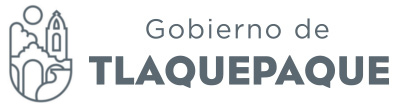 Minuta de la Sesión de Comisión Edilicia  Hacienda Patrimonio y Presupuesto Viernes 4 de Mayo del 2018.. Buenos días a todos.Integrantes de la Comisión Edilicia de Hacienda, Patrimonio y Presupuesto; compañeros asesores y asistentes, sean bienvenidos todos a esta sesión que fue debidamente convocada con fecha del 02 de mayo del presente año.Se da cuenta de la presencia y apoyo de la Maestra Karina Pulido Avalos que nos acompaña como representación de la Directora Dictaminación, Actas y Acuerdos para tomar nota y validar los acuerdos de esta Sesión;Damos inicio, siendo las 13:18 horas a esta Sesión de la Comisión de Hacienda, Patrimonio y Presupuesto del viernes 04 de  mayo del 2018.Me permito pasar lista de asistencia para la verificación del quórum legal para sesionar. Declaro que existe Quórum legal para iniciar con los trabajos de esta Sesión.Doy lectura al orden del día para su aprobación.1.-Lista de asistencia y verificación de Quórum legal para sesionar.2.-Lectura y aprobación del orden del día.3.- Estudio, análisis  y en su caso aprobación del Proyecto de Dictamen que resuelve el turno asentado bajo el punto de acuerdo número 539/2017/TC, que propone “Se efectúen las gestiones necesarias para la creación o ampliación de la partida presupuestaria de laudos e indemnizaciones  y dar seguimiento a lo condenado en la sentencia interlocutoria del juicio de nulidad número 210/2012, de fecha 30 de agosto de 2016, promovida por Joaquín Enrique Muñoz García”. 4.-Estudio, análisis y en su caso aprobación del Proyecto de dictamen que resuelve el turno asentado bajo el punto de acuerdo número 515/2017/TC, que propone la creación del programa “Embelleciendo San Pedro Tlaquepaque“5.- Asuntos Generales.6.-Clausura de la Sesión.Una vez leído el orden del día les pido que quienes estén a favor de su aprobación lo expresen levantando su mano. -Aprobado por unanimidad. De la Sesión de Comisión pasada surgió el acuerdo de proponer el proyecto de dictamen de forma afirmativa para el turno que corresponde al punto tres del orden del día de manera que el acuerdo quede de la forma siguiente:UNICO.- El Ayuntamiento de San Pedro Tlaquepaque, aprueba y autoriza  se tenga por cubierta la propuesta que se refiere a que  “Se efectúen las gestiones necesarias para la creación o ampliación de la partida presupuestaria de laudos e indemnizaciones y dar seguimiento a lo ordenado en sentencia interlocutoria del juicio de nulidad número 210/2012, de fecha 30 de agosto de 2016, promovida por Joaquín Enrique Muñoz García”, toda vez que la partida presupuestal correspondiente a pago de laudos y sentencias fue incrementada en el Presupuesto de Ingresos y Egresos del año 2018 y la Tesorería municipal informó que para dicho cumplimiento se elaboró el cheque número 38 por la cantidad de $ 722,592.00 (setecientos veintidós mil quinientos  noventa y dos 00/100 m.n.Se abre el registro de oradores sobre este proyecto de dictamen.Si están a favor de que el proyecto de dictamen se realice de la forma propuesta, les pido por favor lo  manifiesten levantando su mano.Una vez agotado este punto pasamos al cuarto que se refiere al estudio y análisis y en su caso aprobación del Proyecto de dictamen sobre el turno que propone la creación del programa “Embelleciendo San Pedro Tlaquepaque“  para lo cual se propuso el siguiente acuerdo:UNICO.- El Pleno del Ayuntamiento de San Pedro Tlaquepaque, aprueba y autoriza el presente dictamen que rechaza la propuesta de creación del Programa “Embelleciendo San Pedro Tlaquepaque”.Se abre el registro de oradores sobre el tema.Quienes estén a favor del proyecto de dictamen como fue propuesto, les pido por lo manifiesten levantando su mano.Concluido el cuarto punto del orden del día, les invito pasemos al quinto punto que corresponde a Asuntos Generales; si desean poner algún asunto materia de esta Comisión sobre la mesa favor de manifestarlo.Cubiertos todos los puntos del orden del día y siendo las 13:25 horas, se da por concluida esta Sesión de la Comisión de Hacienda, Patrimonio y Presupuesto.Gracias, tengan todos un buen día. ATENTAMENTE.San Pedro Tlaquepaque, Jalisco. A Viernes 04 de Mayo del 2018Presidenta Municipal interina  Mirna Citlalli Amaya De LunaPresidenta de la Comisión Edilicia de Hacienda Patrimonio y Presupuesto Regidor Miguel Silva Ramírez  Vocal de la Comisión Edilicia de Hacienda Patrimonio y Presupuesto.Regidora Silvia Natalia IslasVocal de la Comisión Edilicia de Hacienda Patrimonio y Presupuesto.Regidora Rosa Pérez LealVocal de la Comisión Edilicia de Hacienda Patrimonio y Presupuesto.Regidora María del Rosario de los Santos Silva.Vocal de la Comisión Edilicia de Hacienda Patrimonio y Presupuesto..                 Regidor Iván Omar González Solís.Vocal de la Comisión Edilicia de Hacienda Patrimonio y Presupuesto.Regidora Alma Josefina Guerra MuñozVocal de la Comisión Edilicia de Hacienda Patrimonio y Presupuesto.Regidor Edgar Ricardo Ríos de LozaVocal de la Comisión Edilicia de Hacienda Patrimonio y Presupuesto.Regidora Gabriela Juárez PiñaVocal de la Comisión Edilicia de Hacienda Patrimonio y Presupuesto.Regidora María Teresa Arriaga Amezola  Vocal de la Comisión Edilicia de Hacienda Patrimonio y Presupuesto.Regidora Martha Genoveva Martínez González  Vocal de la Comisión Edilicia de Hacienda Patrimonio y Presupuesto.Regidora Margarita Camacho  Fabián  Vocal de la Comisión Edilicia de Hacienda Patrimonio y Presupuesto.Regidora Miguel Carrillo GómezVocal de la Comisión Edilicia de Hacienda Patrimonio y Presupuesto.Presidenta Municipal Interina Mirna Citlalli Amaya de LunaPresenteSíndico Municipal Juan David García CamarenaAusenteRegidor Miguel Carrillo GómezPresenteRegidora Rosa Pérez LealPresenteRegidor Miguel Silva RamírezPresenteRegidora Silvia Natalia IslasPresente Regidora María del Rosario de Los Santos Silva  PresenteRegidor Iván Omar González SolísPresenteRegidor Edgar Ricardo Ríos de LozaPresenteRegidora Gabriela Juárez PiñaPresenteRegidora María Teresa Arriaga AmezolaPresenteRegidora Martha Genoveva Martínez GonzálezPresenteRegidora Alma Josefina Guerra MuñozPresenteRegidora Margarita Camacho Fabián Presente